Karta pracy – 27.10.20r.Temat: Robimy przetwory„O czym myślę?” – zabawa dydaktyczna. Pokazujemy dzieciom zdjęcia (lub wykorzystujemy owoce i warzywa które mamy w domu) przedstawiające różne owoce i warzywa oraz stawiamy  2 kosze (mogą być miseczki, pudełka co tylko macie państwo pod ręką) z napisami owoce, warzywa. Następnie mówimy  pokazujemy  dziecku owoc lub warzywo i mówimy nazwę: To jest arbuz ( pietruszka, gruszka lub inny owoc czy warzywo) Dzieci wybierają odpowiedni owoc lub warzywo podają rodzicowi  i  razem wkładają do odpowiedniego kosza. Zabawę powtarzamy, aż wszystkie warzywa i owoce zostaną umieszczone w koszach.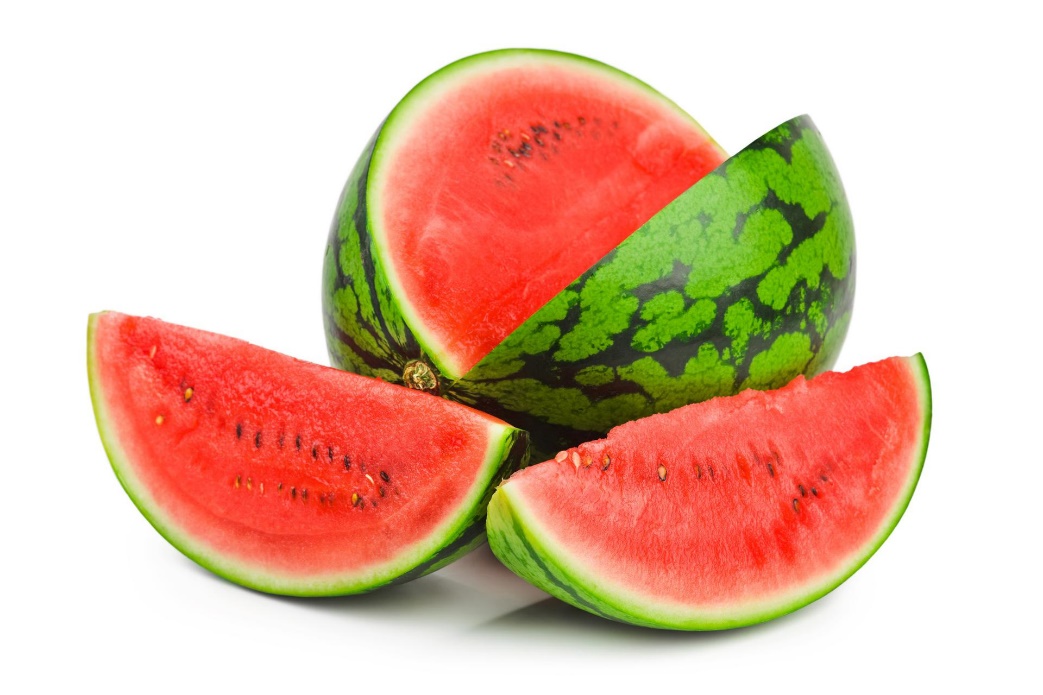 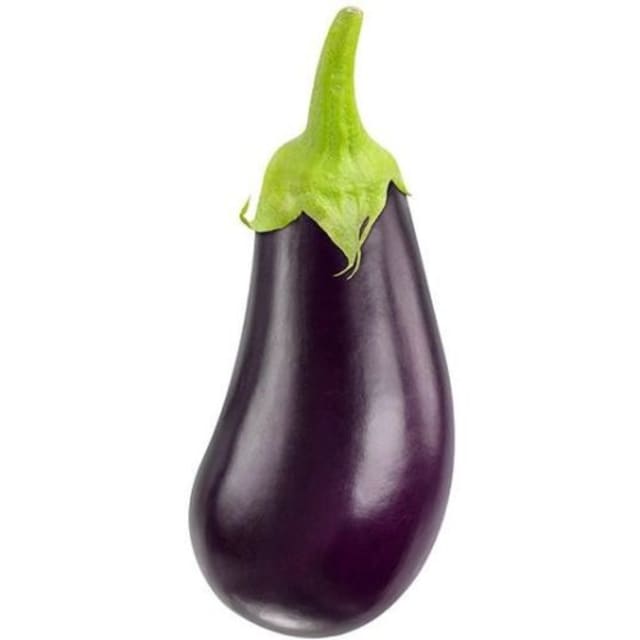 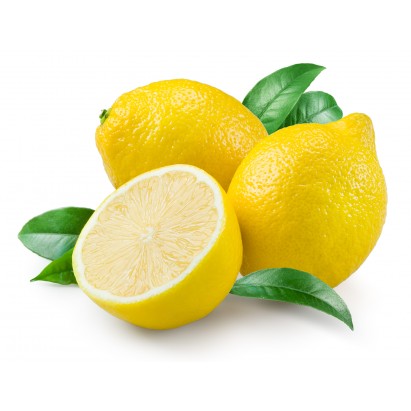 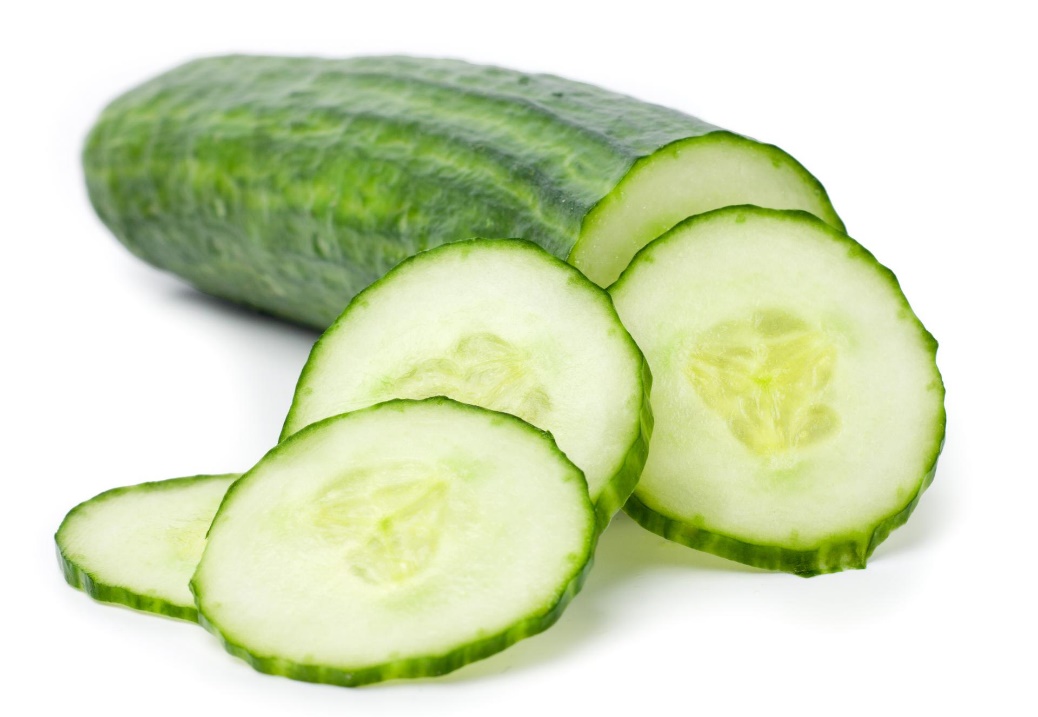 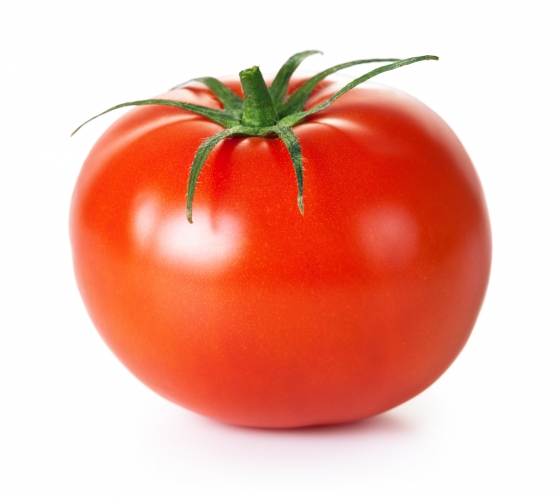 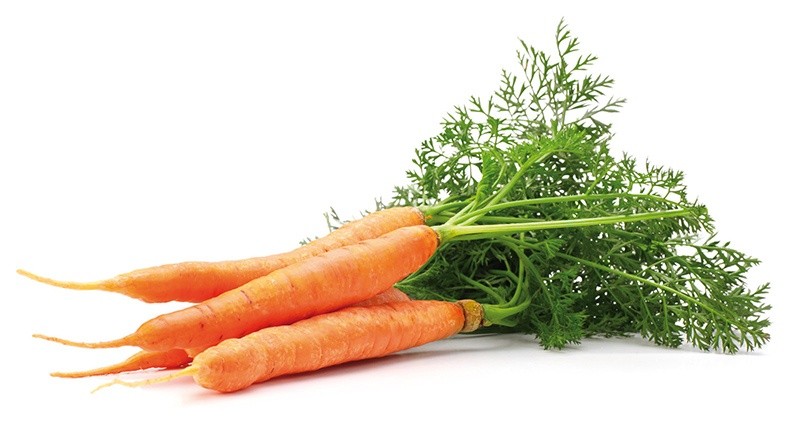 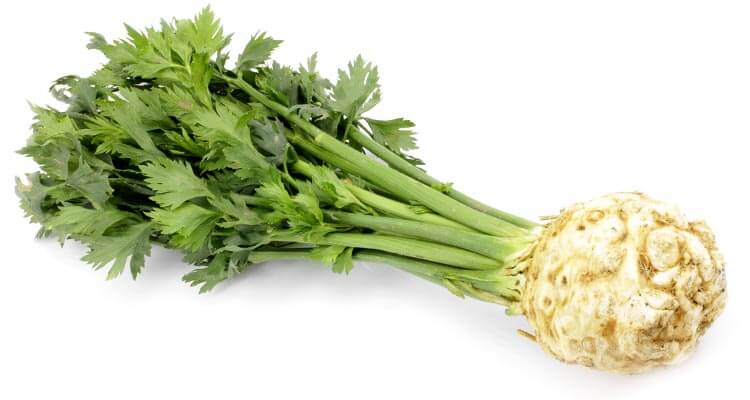 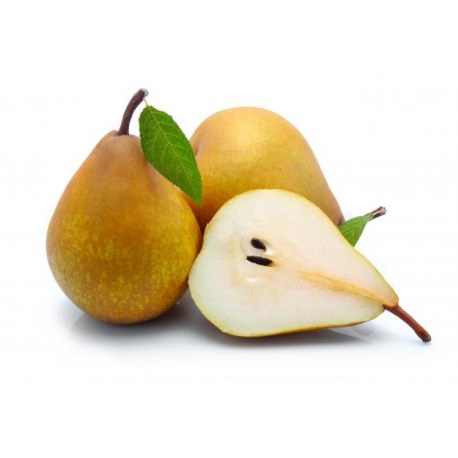 „Wesołe witaminki” – ćwiczenie grafomotoryczne. Rozkładamy na stoliku szablony owoców i warzyw z bloku technicznego. Dzieci wybierają owoc (warzywo), odrysowują mazakiem na kartonie. Mogą obrysować  z 1, 2 lub 3 szablonów. Na koniec ozdabiają dowolną techniką. (można użyć bibuły lub plasteliny, farb lub pasteli wybór należy do Państwa zależy co macie w domu:)). 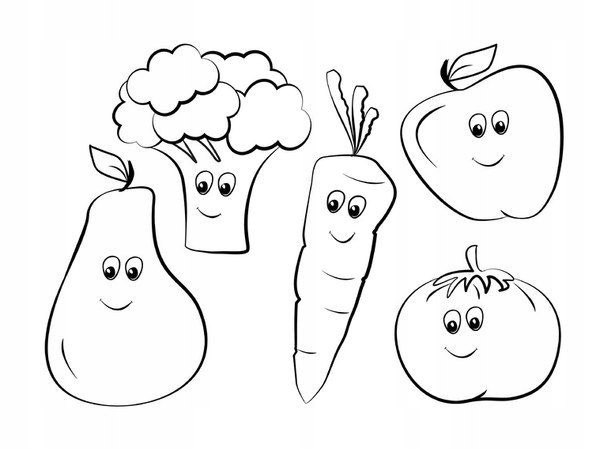 „Zapasy” – zabawy matematyczne: segregowanie, przeliczanie. Wykorzystujemy owoce i warzywa które mamy w domu mogą być zabawkowe lub inne przedmioty, które będą nadawały się do tej zabawy. Wykorzystujemy ok. 10 przedmiotów. Przeliczamy z dzieckiem ich ilość.Przygotowanie wzoru KDS – wzór 7a. (Litera D na pomarańczowym tle).  Dziecko wodzą palcami po literze, utrwalając jej kształt. (Wzór do wykorzystania podczas kolejnych zajęć KDS).  (Wzór znajduje się w Wyprawce na dobry start – Kącik dobrego startu wzory i karty).  Jeśli dziecko będzie chciało można ozdobić literkę różnymi fakturami np. wykleić watą, lub pociętymi płatkami kosmetycznymiChodzi o tę literkę.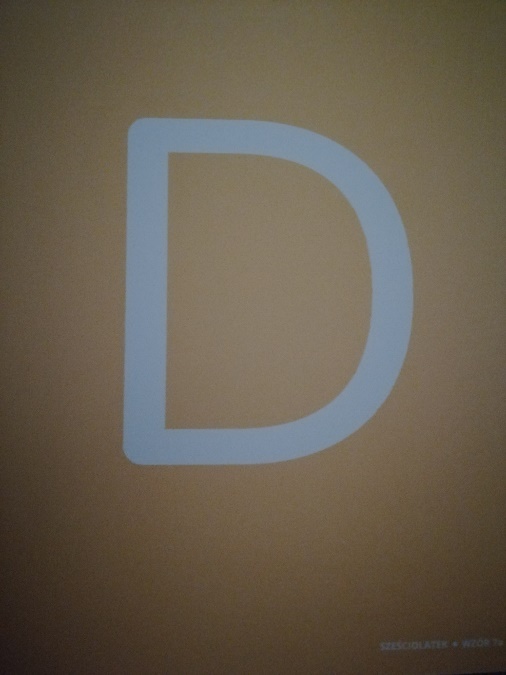 Tą stronę możecie Państwo również wyrwać, ale wykorzystamy ja na kolejnych zajęciach.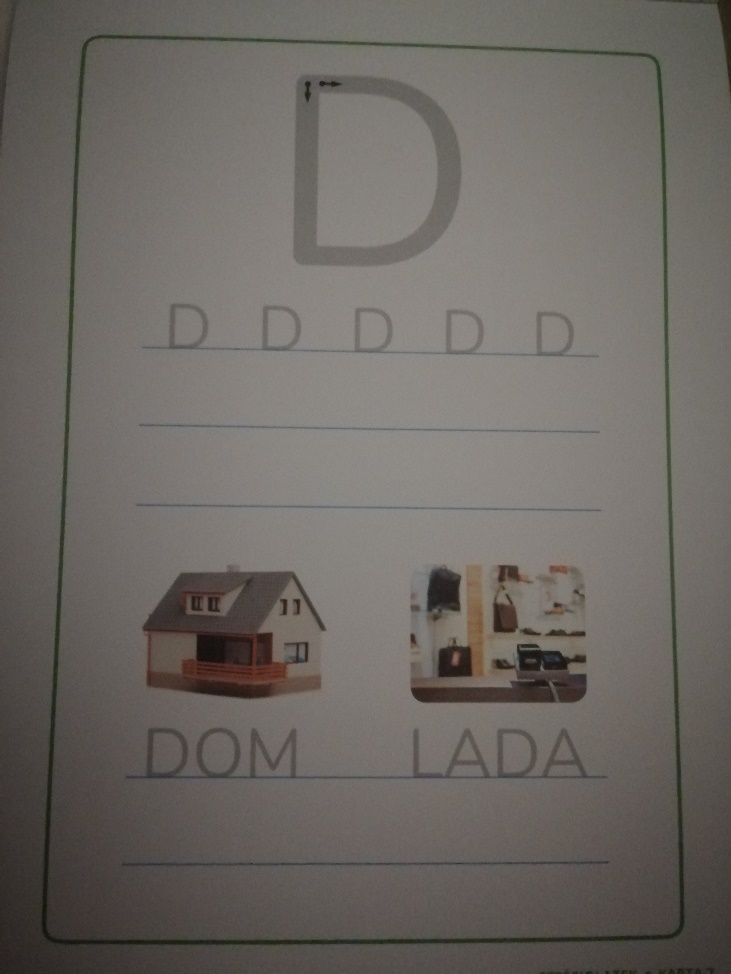 Praca w książce – Planeta Dzieci Liczenie strona 15 – 16. (dzieci mogą również uzupełniać strony wcześniejsze). OwoceWarzywa